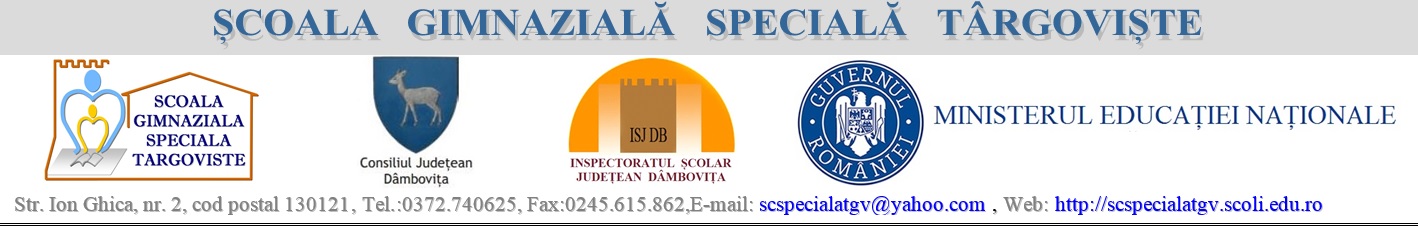 MODEL PLANIFICARE CALENDARISTICĂ ADAPTATĂ		Limba și literatura românăCls. a III-aAnul 2017-2018Sem. INivelul de îmvățământ: Învățământ special integratNumele autorului: profesor de sprijin/itinerant Stoica Magdalena MarianaDenumirea resursei: Model planificare calendaristică adaptată -Limba și literatura română- clasa a III-aCompetențe generale:1. Receptarea de mesaje orale în diverse contexte de comunicare 2. Exprimarea de mesaje orale în diverse situaţii de comunicare 3. Receptarea de mesaje scrise în diverse contexte de comunicare 4. Redactarea de mesaje în diverse situaţii de comunicareCompetenţe specifice:Extragerea unor informaţii de detaliu dintr-un text informativ sau literar accesibil, cu sprijinDeducerea sensului unui cuvânt prin raportare la mesajul audiat în contexte de comunicare familiar, cu sprijin      Manifestarea curiozităţii faţă de diverse tipuri de mesaje în contexte familiar, cu sprijin      Manifestarea unei atitudini deschise faţă de comunicare în condiţiile neînţelegerii mesajului audiat , cu sprijin2.1.	  Descrierea unui obiect/ unei fiinţe din universul apropiat pe baza unui plan simplu , cu sprijin2.3.     Prezentarea unei activităţi realizate individual sau în grup, cu sprijin2.4.     Participarea la interacţiuni pentru găsirea de soluţii la problem, cu sprijin2.5.     Adaptarea vorbirii la diferite situaţii de comunicare în funcţie de partenerul de dialog, cu sprijin3.1.	 Extragerea unor informaţii de detaliu din texte informative sau literare, cu sprijin3.6.    Aprecierea valorii cărţilor4.1.    Aplicarea regulilor de despărţire în silabe la capăt de rând, de ortografie şi de punctuaţie în redactarea de text, cu sprijin4.3.    Realizarea unei scurte descrieri ale unor elemente din mediul apropiat pornind de la întrebări de sprijin4.4.   Povestirea pe scurt a unei întâmplări imaginate/ trăite, cu sprijin4.5.   Manifestarea disponibilităţii pentru transmiterea în scris a unor idei, cu sprijinNr. crt.ConţinuturiCompetente specifice Activitati de invatarePerioadaObs1.RecapitulareEvaluare iniţială11.09 -29.092.Textul literar - lectura textului1.4. Manifestarea curiozităţii faţă de diverse tipuri de mesaje în contexte familiare, cu sprijin3.1. Extragerea unor informaţii de detaliu din texte informative sau literare, cu sprijin4.5. Manifestarea disponibilităţii pentru transmiterea în scris a unor idei, cu sprijin-realizarea  unui ciorchine pentru a organiza informații/ idei/ cuvinte potrivite  pornind de la cuvântul carte (1.4);-citirea individuală, în gând, a textului suport (3.1);-stabilirea sensului cuvintelor necunoscute prin raportare la contextul în care apar şi confruntarea cu sensurile oferite de dicţionar (3.1);-utilizarea achiziţiilor lexicale noi în enunţuri proprii (4.5);-formularea de răspunsuri la întrebări ce vizează informaţiile esenţiale sau de detaliu desprinse din textul citit (3.1);- formularea de răspunsuri la întrebări date  (4.5);02 -  05. 103.Textul literar –lectura aprofundată a textului3.1. Extragerea unor informaţii de detaliu din texte informative sau literare, cu sprijin4.5. Manifestarea disponibilităţii pentru transmiterea în scris a unor idei, cu sprijin-citirea individuală, în gând, a textului suport (3.1);-stabilirea sensului cuvintelor necunoscute prin raportare la contextul în care apar şi confruntarea cu sensurile oferite de dicţionar (3.1);-	formularea de întrebări pe care elevii le-ar adresa personajului principal și elaborarea răspunsurilor aferente, pe baza informațiilor oferite de text (4.5);- imaginarea conținutului unei povești cu  titlul „Poveștile Pământului”, dacă fiecare elev ar fi autorul (4.5).09 - 12.104.Rolul ilustrațiilor1.4. Manifestarea curiozităţii faţă de diverse tipuri de mesaje în contexte familiare, cu sprijin3.6. Aprecierea valorii cărţilor-	realizarea corespondenţei dintre mesajul transmis de ilustraţie şi cel transmis de texte (1.4);-	asocierea unor ilustrații cu momentele corespunzătoare dintr-o naraţiune (1.4);-	selectarea unor cărți din biblioteca amenajată în sala de clasă (3.6);-	realizarea unor desene pentru a ilustra ceea ce a înţeles din textul lecturat (1.4);16- 19.105.Povestirea orală după un șir de ilustrații1.1.Extragerea unor informaţii de detaliu dintr-un text informativ sau literar accesibil, cu sprijin1.4.Manifestarea curiozităţii faţă de diverse tipuri de mesaje în contexte familiare, cu sprijin  -	audierea unei povești folosind computerul (1.4);-	ordonarea unor ilustraţii date, conform succesiunii întâmplărilor petrecute în textul audiat (1.1);-	completarea unor enunțuri cu informații din textul audiat (1.1);23 -26.10 6.Textul literar –lectura textuluiExtragerea unor informaţii de detaliu dintr-un text informativ sau literar accesibil, cu sprijin3.1. Extragerea unor informaţii de detaliu din texte informative sau literare, cu sprijin4.5.Manifestarea disponibilităţii pentru transmiterea în scris a unor idei, cu sprijin-	identificarea enunţurilor adevărate/ false referitoare la textul audiat (lecturat de învățător) (1.1);-	alegerea răspunsurilor corecte la întrebări legate de mesajul textului audiat, dintr-o pereche/ serie de variante date (1.1);-	citirea textului cu voce tare, în şoaptă, în gând; citire în lanţ, citire ştafetă (3.1);-	citirea în ritm propriu a textului, cu adaptarea intonaţiei impusă de semnele de punctuaţie (3.1);-	formularea, în scris, a răspunsurilor la întrebări pe baza textului citit (4.5).06 -09.1113 – 16.117.Textul literar –interpretarea textului2.5. Adaptarea vorbirii la diferite situaţii de comunicare în funcţie de partenerul de dialog, cu sprijin3.1. Extragerea unor informaţii de detaliu din texte informative sau literare, cu sprijin-transcrierea unui pasaj din text care intrigă/ uimeşte/ stârneşte interesul/  impresionează (3.1);-joc de rol în diverse situaţii de comunicare cu respectarea regulilor stabilite (elevii întruchipează diferite elemente/ personaje din textul lecturat) (2.5).20 - 23.1127 – 30.118.Textul literar în versuri1.4.Manifestarea curiozităţii faţă de diverse tipuri de mesaje în contexte familiare, cu sprijin3.1. Extragerea unor informaţii de detaliu din texte informative sau literare, cu sprijin4.5.Manifestarea disponibilităţii pentru transmiterea în scris a unor idei, cu sprijin-	realizarea unui ciorchine pentru a organiza informații/ idei/ cuvinte  potrivite  pornind de la cuvântul școală (1.4);-	citirea individuală, în gând, a textului suport (3.1);-	stabilirea sensului cuvintelor necunoscute prin raportare la contextul în care apar şi confruntarea cu sensurile oferite de dicţionar (3.1);-	utilizarea achiziţiilor lexicale noi în enunţuri proprii (4.5);-	citirea în ritm propriu a textului, cu adaptarea intonaţiei impuse de semnele de punctuaţie (3.1.);-	formularea de răspunsuri la întrebări ce vizează informaţiile esenţiale sau de detaliu desprinse din textul citit (3.1);04 – 07.129.Silaba. Cuvântul.  Despărțirea cuvintelor în silabe la capăt de rând3.1. Extragerea unor informaţii de detaliu din texte informative sau literare, cu sprijin4.1. Aplicarea regulilor de despărţire în silabe la capăt de rând, de ortografie şi de punctuaţie în redactarea de text, cu sprijin-	lectura activă a textului, cu creionul în mână (3.1);-	activități în perechi cu scopul de a  lămuri aspecte neînțelese din text (3.1);-	identificarea diferitelor variante de despărțire a unui cuvânt la capătul rândului (4.1);-	transcrierea unor fragmente din textul suport, exersând încadrarea în spaţiul paginii, respectarea regulilor de despărțire la capătul rândului (4.1.).11 – 14.1210.Aşezarea textului în pagina caietului3.1. Extragerea unor informaţii de detaliu din texte informative sau literare, cu sprijin4.1. Aplicarea regulilor de despărţire în silabe la capăt de rând, de ortografie şi de punctuaţie în redactarea de text , cu sprijin4.4. Povestirea pe scurt a unei întâmplări imaginate/ trăite, cu sprijin-	realizarea unui jurnal cu dublă intrare (3.1);-redactarea unui scurt text în care se prezintă o activitate preferată desfășurată la școală (4.4);-scrierea textului redactat pe o coală albă de hârtie respectând  încadrarea în spaţiul paginii, regulile de despărțire la capătul rândului (4.1.);18 – 21.1211.Recapitulare– Textul literar (în proză și în versuri)– Așezarea textului în pagina caietului-	Scrierea imaginativă (texte scurte), pe baza unui suport vizual3.1. Extragerea unor informaţii de detaliu din texte informative sau literare, cu sprijin4.1. Aplicarea regulilor de despărţire în silabe la capăt de rând, de ortografie şi de punctuaţie în redactarea de text , cu sprijin4.4. Povestirea pe scurt a unei întâmplări imaginate/ trăite, cu sprijin-citirea textului cu voce tare, în şoaptă, în gând; citire în lanţ,citire ştafetă (3.1);-	citirea în ritm propriu a textului, cu adaptarea intonaţiei impusă de semnele de punctuaţie (3.1);-	redactarea unui scurt text pe baza unor ilustrații care sugerează începutul, continuarea și sfârșitul acțiunii (4.4);-	scrierea pe caiet a textului redactat respectând  încadrarea în spaţiul paginii, regulile de despărțire la capătul rândului (4.1.);15 – 18. 0122 - 25. 0114.EvaluareTextul literar (în proză și în versuri)– Așezarea textului în pagina caietului-	Scrierea imaginativă (texte scurte), pe baza unui suport vizual 3.1. Extragerea unor informaţii de detaliu din texte informative sau literare, cu sprijin4.1. Aplicarea regulilor de despărţire în silabe la capăt de rând, de ortografie şi de punctuaţie în redactarea de text , cu sprijin4.4. Povestirea pe scurt a unei întâmplări imaginate/ trăite, cu sprijincitirea textului cu voce tare, în şoaptă, în gând; citire în lanţ,citire ştafetă (3.1);-citirea în ritm propriu a textului, cu adaptarea intonaţiei impusă de semnele de punctuaţie (3.1);-redactarea unui scurt text pe baza unor ilustrații care sugerează începutul, continuarea și sfârșitul acțiunii (4.4);-scrierea pe caiet a textului redactat respectând  încadrarea în spaţiul paginii, regulile de despărțire la capătul rândului(4.1.);29.01 – 01.02